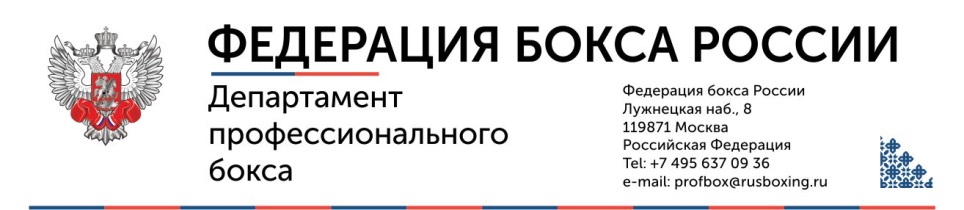 ЗАЯВКАНа лицензию боксера                                                                                      Выдана лицензия№_____________                                                                                      Дата _________________________                                                                                      Подпись _____________________Фамилия:______________________________                                         Имя:__________________________________Отчество:______________________________Дата рождения: «_____»______________ ,___________г.Место рождения:__________________________________________________________Дом.адрес:_______________________________________________________________Гражданство:____________________Телефон:________________________ E-mail:__________________________________Паспорт: №__________________, выдан:________________ , код подр.____________Кем выдан:_______________________________________________________________Вес:_________кг.  Рост:__________см.                                                         Менеджер:________________________(при наличии соглашения)                                                        Промоутер:________________________(при наличии соглашения)       Заявляю, что не являюсь держателем лицензии другой Федерации, не имею иных обязательств, препятствующих получению лицензии Федерации бокса России (далее ФБР). Заявляю также, что ознакомлен с правилами и нормами ФБР, регулирующими деятельность боксера, и обязуюсь их выполнять. Соглашаюсь на обработку персональных данных.      Настоящим подтверждаю и гарантирую, что на меня не наложена спортивная санкция в виде спортивной дисквалификации в связи с нарушением мной антидопинговых правил, а также  я заявляю и гарантирую, что не являюсь временно отстраненным от участия в спортивных мероприятий в связи с нарушением мной антидопинговых правил.Подпись:_____________________ Дата: «______»_________________20_____г.Рекомендован: _______________________________________________________________________                                             (Ф.И.О. Менеджер, промоутер, тренер, иное)Лист согласованияГлавный тренер __________________/____________________Спортивный департамент ___________________/____________________Департамент профессионального бокса ___________________/_____________________